Litér Község ÖnkormányzataPénzügyi Gazdasági és Településfejlesztési BizottságE l n ö k é t ő l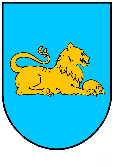                                                                  M E G H Í V Ó Tájékoztatom, hogy a Pénzügyi Gazdasági és Településfejlesztési Bizottság 2022. május 26-án (csütörtök) 17.30 órakor nyilvános bizottsági ülést tart, melyre tisztelettel meghívom.Ülés helye: Litér Községháza tanácsterme (8196 Litér, Álmos u. 37.) Napirendi javaslat: 1.) 	Litér Önkormányzatának 2021. évi zárszámadása a) Litér Község Önkormányzatab) Litéri Közös Önkormányzati Hivatal2.) Litéri Közös Önkormányzati Hivatal 2022. évi költségvetésének I. számú módosításaElőadó: Bencze Éva jegyző3.) Litér Község Önkormányzat 2022. évi költségvetésének I. számú módosításaElőadó: Varga Mihály polgármester4.) Éves belső ellenőrzési vezetői jelentés elfogadásaElőadó: Bencze Éva jegyző5.) Önkormányzat által értékesített 3 db építési telek ügyeElőadó: Varga Mihály polgármester6.) 059 hrsz-ú ingatlan ügyeElőadó: Varga Mihály polgármester7.) Megállapodás a TLC Kft -vel csapadékvíz elvezető árok karbantartásáraElőadó: Varga Mihály polgármester8.) Munkagép beszerzésElőadó: Varga Mihály polgármester9.) Területrendezési megállapodás – Cseralja területekre a) víz és szennyvíz csatorna szolgalmi jog alapításab) úthálózat fennmaradási tovább építési és építési engedélyezés eljárása (tervezői díj)  Előadó: Varga Mihály polgármester10.) Piac rendtartás elfogadásaElőadó: Varga Mihály polgármester11.) Vegyes ügyek – Jegyzői tájékoztató folyamatban levő fejlesztések megvalósításárólKérem a Tisztelt Képviselőket, Bizottsági tagokat amennyiben az ülésen nem tudnak részt venni, úgy távolmaradásukat előzetesen jelezzék a Litéri Közös Önkormányzati Hivatal Titkárságán. Telefon: 06 88 598-016 A meghívó és a nyilvános napirendi pontok előterjesztései megtalálhatók a www.liter.hu portálon!Litér, 2022. május 19.			                      			              Lukáts Gábor s.k.                                                     Pénzügyi Gazdasági és Településfejlesztési          Bizottság Elnöke